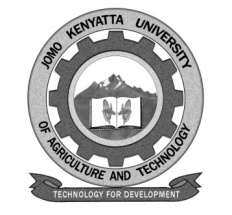 W1-2-60-1-6JOMO KENYATTA UNIVERSITY OF AGRICULTURE AND TECHNOLOGYUNIVERSITY EXAMINATIONS 2020/2021THIRD YEAR FIRST SEMESTER EXAMINATION FOR THE DEGREE OF BACHELOR OF SCIENCE IN LAND RESOURCES PLANNING AND MANAGEMENTALP 2311: IRRIGATION SYSTEMS PLANNING DESIGN AND MANAGEMENTDATE: AUGUST 2021	                                                                                         TIME: 2 HOURS   INSTRUCTIONS: 	ANSWER QUESTION ONE (COMPULSORY) AND ANY TWO QUESTIONSQUESTION ONE: 40 MARKSa.	Briefly outline what irrigation planning processes entails.	(20 marks)b.	Describe the objectives of effective irrigation planning.		(20 marks)QUESTION TWO: 30 MAKRSa.	Distinguish between “sprinkler irrigation and drip irrigation”.	(10 marks)b.	Describe two types of classification of overhead irrigation stating two examples in each case system.							(20 marks)QUESTION THREE: 30 MARKSIrrigation practice is import in land use planning in Kenya.  Discuss.	(30 marks)QUESTION FOUR: 30 MARKSa.	Define the term “soil moisture tension”.				(5 marks)b.	With the help of illustration describe a typical soil moisture extraction pattern.									(15 marks)c.	How can such moisture extraction pattern be used in design of irrigation scheduling?								(10 marks)